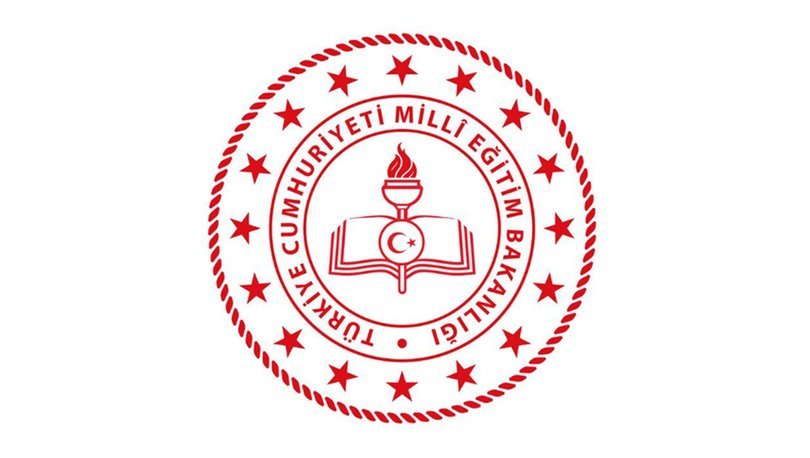    T.C. KİRAZ KAYMAKAMLIĞICERİTLER İLKOKULU VE ORTAOKULU MÜDÜRLÜĞÜ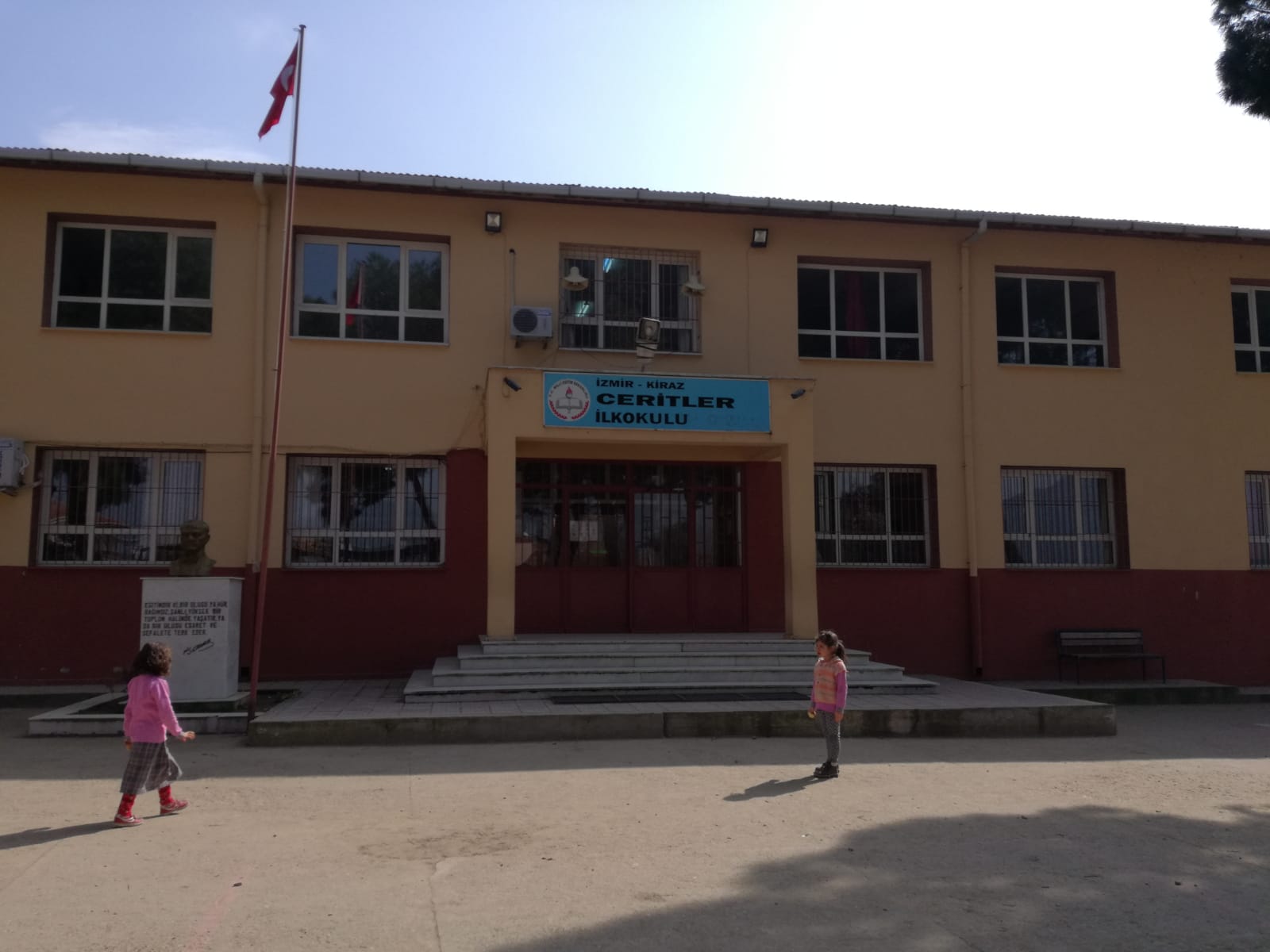 2019-2023 STRATEJİK PLANI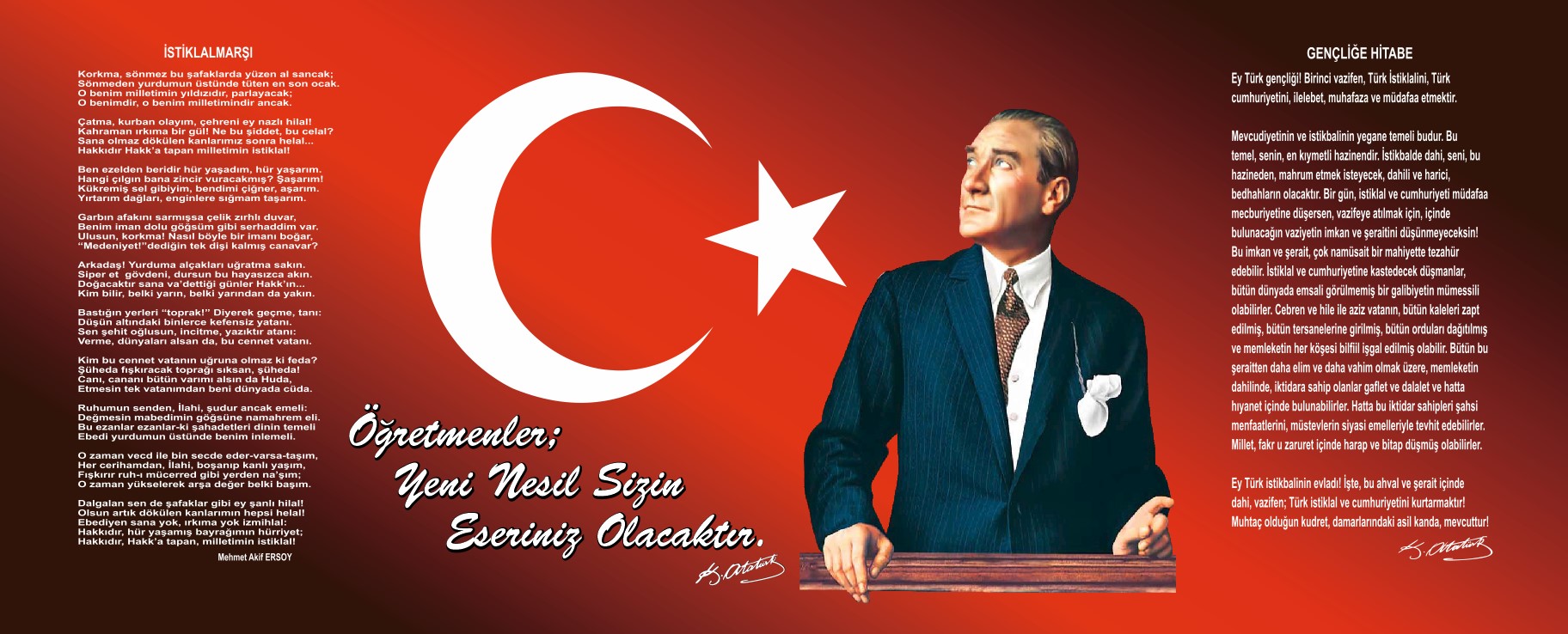 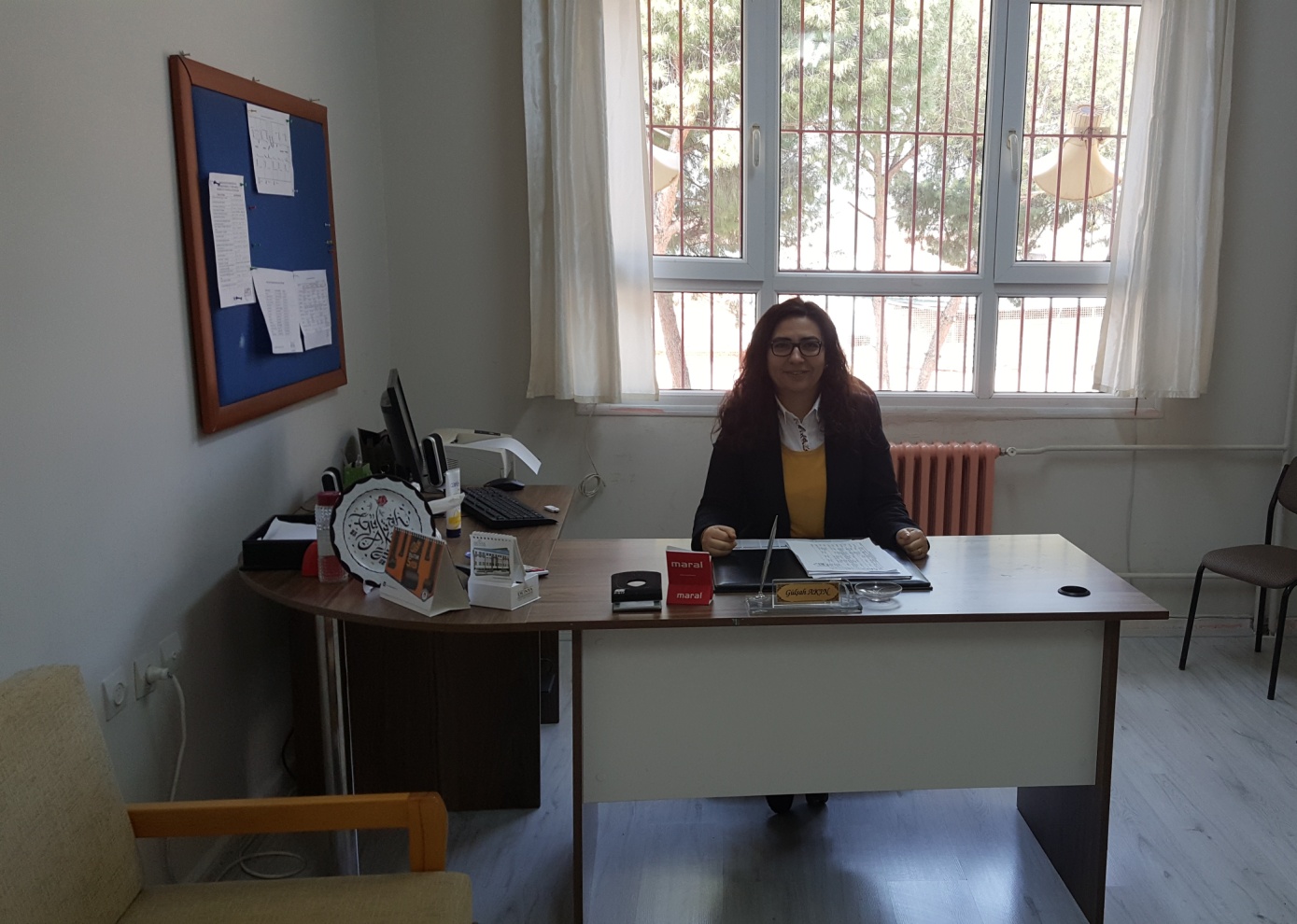 SUNUŞ             Çok hızlı gelişen, değişen teknolojilerle bilginin değişim süreci de hızla değişmiş ve başarı için sistemli ve planlı bir çalışmayı kaçınılmaz kılmıştır. Sürekli değişen ve gelişen ortamlarda çağın gerekleri ile uyumlu bir eğitim öğretim anlayışını sistematik bir şekilde devam ettirebilmemiz, belirlediğimiz stratejileri en etkin şekilde uygulayabilmemiz ile mümkün olacaktır. Başarılı olmak da iyi bir planlama ve bu planın etkin bir şekilde uygulanmasına bağlıdır.   	 Kapsamlı ve özgün bir çalışmanın sonucu hazırlanan Stratejik Plan okulumuzun çağa uyumu ve gelişimi açısından tespit edilen ve ulaşılması gereken hedeflerin yönünü doğrultusunu ve tercihlerini kapsamaktadır. Katılımcı bir anlayış ile oluşturulan Stratejik Plânın, okulumuzun eğitim yapısının daha da güçlendirilmesinde bir rehber olarak kullanılması amaçlanmaktadır.    	Belirlenen stratejik amaçlar doğrultusunda hedefler güncellenmiş ve okulumuzun 2019-2023 yıllarına ait stratejik plânı hazırlanmıştır.   	 Bu planlama; 5018 sayılı Kamu Mali Yönetimi ve Kontrol Kanunu gereği, Kamu kurumlarında stratejik planlamanın yapılması gerekliliği esasına dayanarak hazırlanmıştır.   	 Okulumuza ait bu planın hazırlanmasında her türlü özveriyi gösteren ve sürecin tamamlanmasına katkıda bulunan stratejik planlama ekiplerimize, teşekkür ediyor, bu plânın başarıyla uygulanması ile okulumuzun başarısının daha da artacağına inanıyor, tüm personelimize başarılar diliyorum.		                                                                                                                                                                Gülşah AKINOkul Müdürüİçindekilerİçindekiler	4BÖLÜM I: GİRİŞ ve PLAN HAZIRLIK SÜRECİ	5BÖLÜM II: DURUM ANALİZİ	6Okulun Kısa Tanıtımı	6Okulun Mevcut Durumu: Temel İstatistikler	6PAYDAŞ ANALİZİ	11GZFT (Güçlü, Zayıf, Fırsat, Tehdit) Analizi *	19Gelişim ve Sorun Alanları	21MİSYONUMUZ	24VİZYONUMUZ	24TEMELDEĞERLERİMİZ	24TEMA I: EĞİTİM VE ÖĞRETİME ERİŞİM	25TEMA II: EĞİTİM VE ÖĞRETİMDE KALİTENİN ARTIRILMASI	26TEMA III: KURUMSAL KAPASİTE	30V. BÖLÜM: MALİYETLENDİRME	332019-2023 Stratejik Planı Faaliyet/Proje Maliyetlendirme Tablosu	33VI. BÖLÜM: İZLEME VE DEĞERLENDİRME	34            BÖLÜM I: GİRİŞ ve PLAN HAZIRLIK SÜRECİ2019-2023 dönemi stratejik plan hazırlanması süreci Üst Kurul ve Stratejik Plan Ekibinin oluşturulması ile başlamıştır. Ekip tarafından oluşturulan çalışma takvimi kapsamında ilk aşamada durum analizi çalışmaları yapılmış ve durum analizi aşamasında paydaşlarımızın plan sürecine aktif katılımını sağlamak üzere paydaş anketi, toplantı ve görüşmeler yapılmıştır. Durum analizinin ardından geleceğe yönelim bölümüne geçilerek okulumuzun amaç, hedef, gösterge ve eylemleri belirlenmiştir. Çalışmaları yürüten ekip ve kurul bilgileri altta verilmiştir.STRATEJİK PLAN ÜST KURULUBÖLÜM II: DURUM ANALİZİDurum analizi bölümünde okulumuzun mevcut durumu ortaya konularak neredeyiz sorusuna yanıt bulunmaya çalışılmıştır. Bu kapsamda okulumuzun kısa tanıtımı, okul künyesi ve temel istatistikleri, paydaş analizi ve görüşleri ile okulumuzun Güçlü Zayıf Fırsat ve Tehditlerinin (GZFT) ele alındığı analize yer verilmiştir.Okulun Kısa Tanıtımı        Köyde ilkokul 1962’de yapılmıştır. 18 Aralık 1962 Salı günü eğitime başlanıldı. Okul binası iki sınıflı idi. İlk yıl 62 öğrenci vardı. 32 si kız 30 u erkekti. Öğretmen tekti. Okul bahçesinde öğretmen için bir lojman binası bulunmaktaydı.       22.09.2004 tarihinde İzmir Valisi Yusuf Ziya GÖKSU tarafından 12 derslikli 2 katlı yeni okul binamız hizmete açılmıştır. Okulumuzda 1 anasınıfı bulunmaktadır. . Okul bahçemizde eski 2 sınıflı okul binası (Bilişim Teknolojileri sınıfı ve spor Odası), yemekhane ve lojman bulunmaktadır. Öğrenciler civar köylerden taşımalı olarak gelip okulumuzda eğitim görmektedir. Okulumuzda 8.50 – 15.25 saatleri arasında tam gün eğitim öğretim verilmektedir. Okulumuz 3200 m2 arsa üzerinde faaliyet göstermektedir.      2019-2020 Eğitim-öğretim yılında 232 öğrenci, 1 Müdür, 2 Müdür Yardımcısı, 1 Anasınıfı öğretmeni, 6 sınıf  öğretmeni, 8 kadrolu ve 6 görevlendirme toplam14 branş öğretmeni, 3 Hizmetli ve bir güvenlik görevlisi ile eğitim-öğretime devam etmektedir.
Okulun Mevcut Durumu: Temel İstatistiklerOkul KünyesiOkulumuzun temel girdilerine ilişkin bilgiler altta yer alan okul künyesine ilişkin tabloda yer almaktadır.Temel Bilgiler Tablosu- Okul Künyesi Çalışan BilgileriOkulumuzun çalışanlarına ilişkin bilgiler altta yer alan tabloda belirtilmiştir.Çalışan Bilgileri TablosuOkulumuz Bina ve Alanları	Okulumuzun binası ile açık ve kapalı alanlarına ilişkin temel bilgiler altta yer almaktadır.Okul Yerleşkesine İlişkin Bilgiler Sınıf ve Öğrenci Bilgileri	Okulumuzda yer alan sınıfların öğrenci sayıları alttaki tabloda verilmiştir.Donanım ve Teknolojik KaynaklarımızTeknolojik kaynaklar başta olmak üzere okulumuzda bulunan çalışır durumdaki donanım malzemesine ilişkin bilgiye alttaki tabloda yer verilmiştir.Teknolojik Kaynaklar TablosuGelir ve Gider BilgisiOkulumuzun genel bütçe ödenekleri, okul aile birliği gelirleri ve diğer katkılarda dâhil olmak üzere gelir ve giderlerine ilişkin son iki yıl gerçekleşme bilgileri alttaki tabloda verilmiştir.PAYDAŞ ANALİZİKurumumuzun temel paydaşları öğrenci, veli ve öğretmen olmakla birlikte eğitimin dışsal etkisi nedeniyle okul çevresinde etkileşim içinde olunan geniş bir paydaş kitlesi bulunmaktadır. Paydaşlarımızın görüşleri anket, toplantı, dilek ve istek kutuları, elektronik ortamda iletilen önerilerde dâhil olmak üzere çeşitli yöntemlerle sürekli olarak alınmaktadır.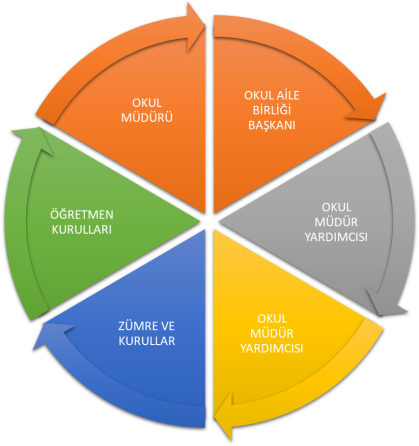 Paydaş anketlerine ilişkin ortaya çıkan temel sonuçlara altta yer verilmiştir  : Öğrenci Anketi Sonuçları:  Ankete okulumuzdaki 197 öğrenciye uygulanmış olup öğrencilerin %82’sine ulaşılmıştır. Anket sonuçlarına göre;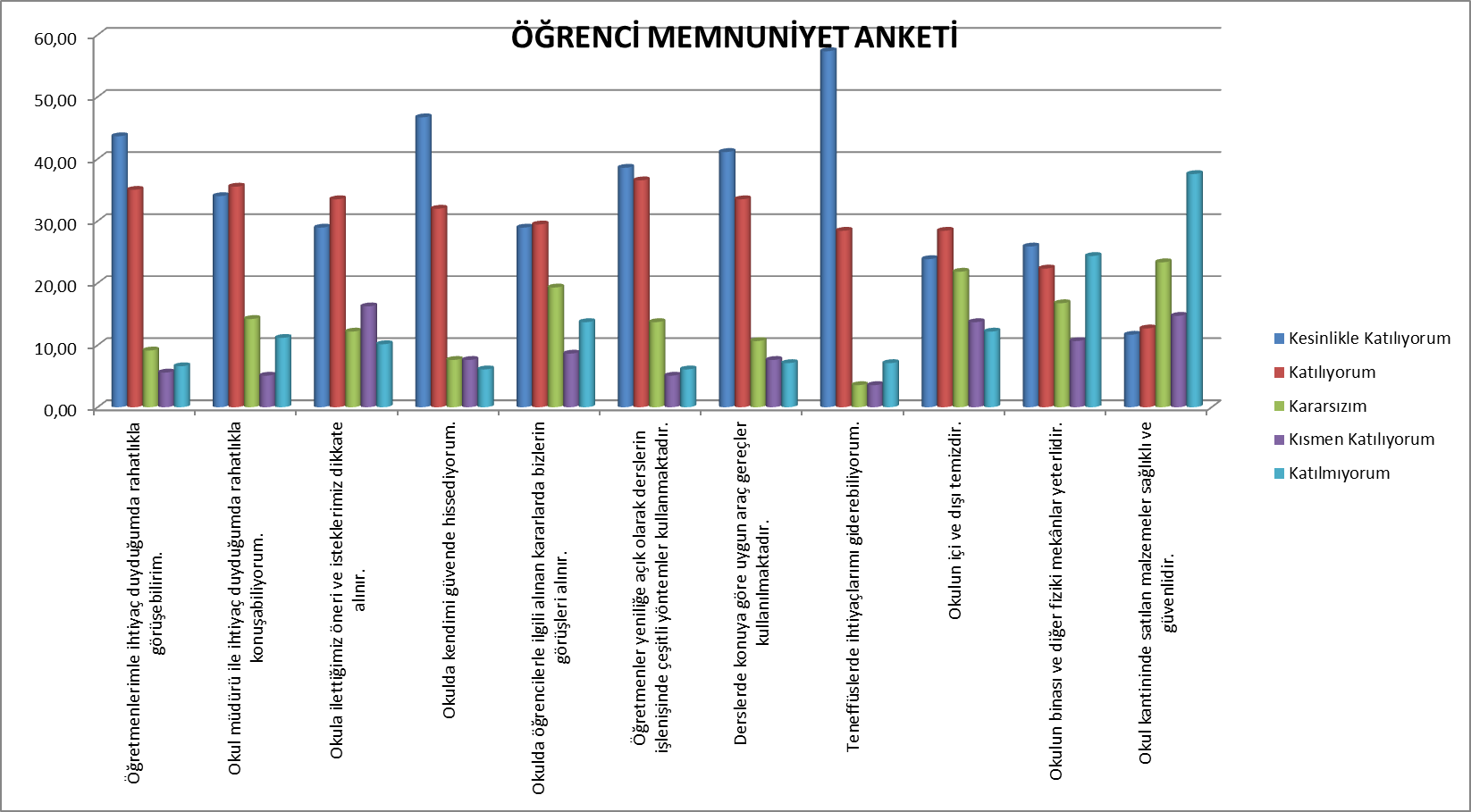 Anket cevaplarının değerlendirilmesi sonucunda öğrencilerin; görüşlerinin genellikle olumlu olduğu ancak son maddede okul kantinin de satılan malzemelerin sağlıklı ve güvenilirdir görüşüne öğrencilerin çoğunlukla katılmadığı görülmüştür.Öğretmen Anketi Sonuçları: Kadrolu 13 öğretmenimizde 9’unun katıldığı anket sonuçlarına göre;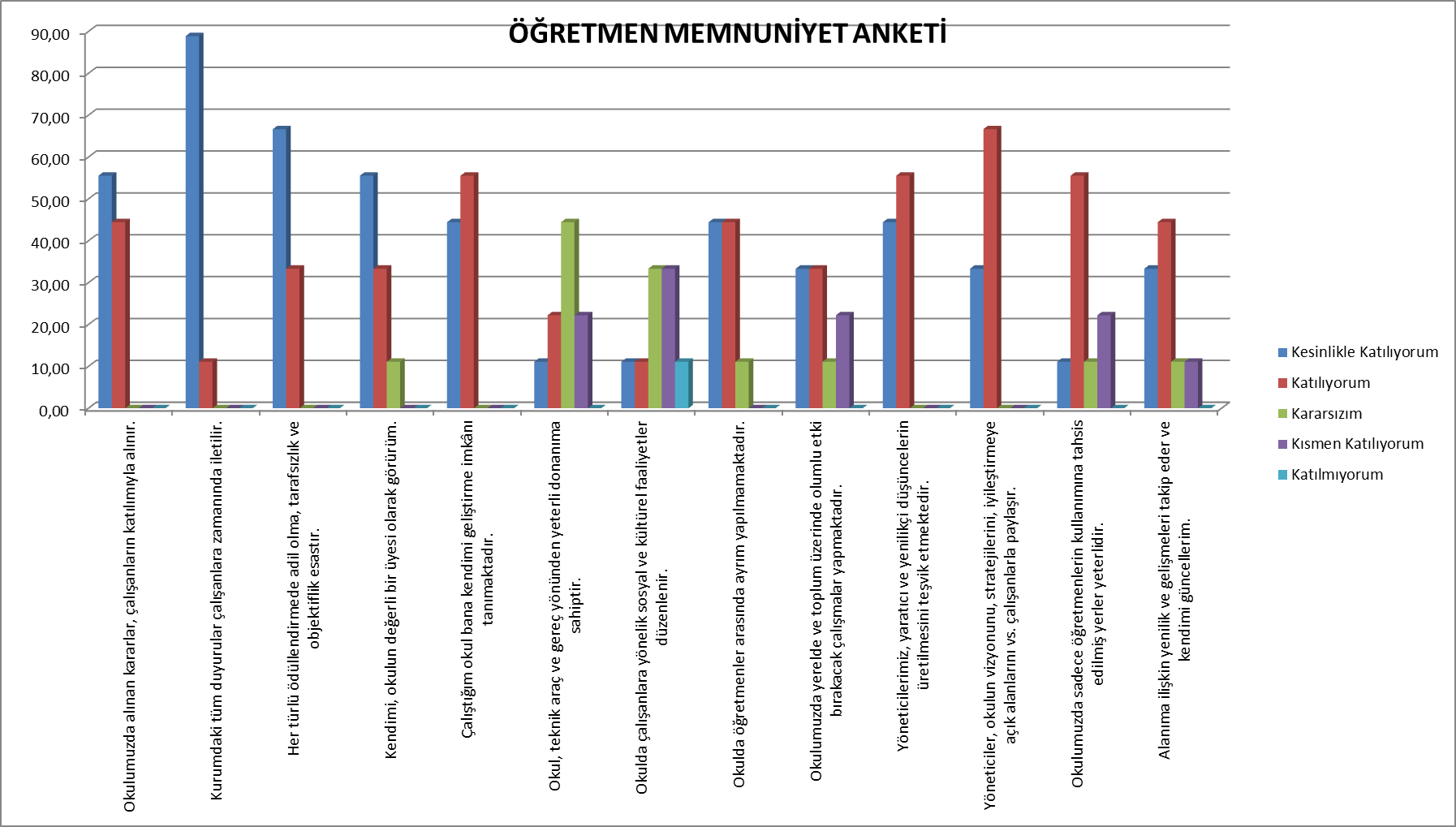 Anket cevaplarının değerlendirilmesi sonucunda öğretmenlerin; görüşlerinin genellikle olumlu olduğu ancak okul, teknik araç ve gereç yönünden donanıma sahiptir ve okulda çalışanlara yönelik sosyal ve kültürel faaliyetler düzenlenir ifadelerinin geçtiği maddelerde öğretmenlerin çoğunlukla bu görüşe katılmadığı görülmüştür.Veli Anketi Sonuçları:  Ankete okulumuzdaki 117 veliye uygulanmış olup velilerin %63’üne ulaşılmıştır. Anket sonuçlarına göre;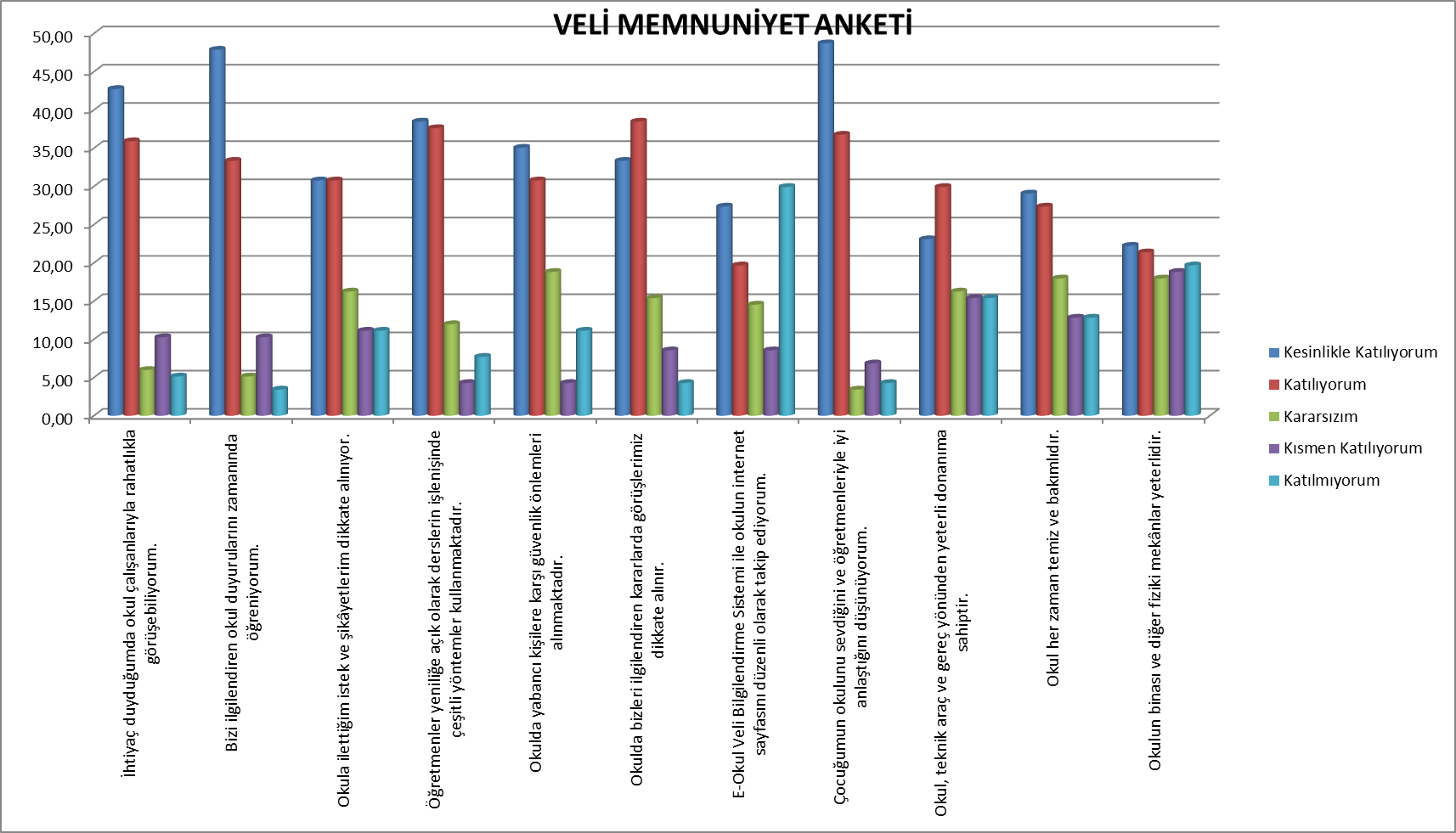 Anket cevaplarının değerlendirilmesi sonucunda Velilerin; görüşlerinin genellikle olumlu olduğu ancak E-okul Veli Bilgilendirme Sistemi ile okulun internet sayfasını düzenli olarak takip ediyorum ve okul binası ve diğer fiziki imkanları yeterlidir ifadelerinin geçtiği maddelerde velilerin yarısının bu görüşe katılmadığı görülmüştür.GZFT (Güçlü, Zayıf, Fırsat, Tehdit) Analizi *Okulumuzun temel istatistiklerinde verilen okul künyesi, çalışan bilgileri, bina bilgileri, teknolojik kaynak bilgileri ve gelir gider bilgileri ile paydaş anketleri sonucunda ortaya çıkan sorun ve gelişime açık alanlar iç ve dış faktör olarak değerlendirilerek GZFT tablosunda belirtilmiştir. Dolayısıyla olguyu belirten istatistikler ile algıyı ölçen anketlerden çıkan sonuçlar tek bir analizde birleştirilmiştir.Kurumun güçlü ve zayıf yönleri donanım, malzeme, çalışan, iş yapma becerisi, kurumsal iletişim gibi çok çeşitli alanlarda kendisinden kaynaklı olan güçlülükleri ve zayıflıkları ifade etmektedir ve ayrımda temel olarak okul müdürü/müdürlüğü kapsamından bakılarak iç faktör ve dış faktör ayrımı yapılmıştır. İçsel Faktörler Güçlü YönlerZayıf YönlerDışsal Faktörler FırsatlarTehditler Gelişim ve Sorun AlanlarıGelişim ve sorun alanları analizi ile GZFT analizi sonucunda ortaya çıkan sonuçların planın geleceğe yönelim bölümü ile ilişkilendirilmesi ve buradan hareketle hedef, gösterge ve eylemlerin belirlenmesi sağlanmaktadır. Gelişim ve sorun alanları ayrımında eğitim ve öğretim faaliyetlerine ilişkin üç temel tema olan Eğitime Erişim, Eğitimde Kalite ve kurumsal Kapasite kullanılmıştır. Eğitime erişim, öğrencinin eğitim faaliyetine erişmesi ve tamamlamasına ilişkin süreçleri; Eğitimde kalite, öğrencinin akademik başarısı, sosyal ve bilişsel gelişimi ve istihdamı da dâhil olmak üzere eğitim ve öğretim sürecinin hayata hazırlama evresini; Kurumsal kapasite ise kurumsal yapı, kurum kültürü, donanım, bina gibi eğitim ve öğretim sürecine destek mahiyetinde olan kapasiteyi belirtmektedir.Gelişim ve sorun alanlarına ilişkin GZFT analizinden yola çıkılarak saptamalar yapılırken yukarıdaki tabloda yer alan ayrımda belirtilen temel sorun alanlarına dikkat edilmesi gerekmektedir.Gelişim ve Sorun AlanlarımızBÖLÜM III: MİSYON, VİZYON VE TEMEL DEĞERLEROkul Müdürlüğümüzün Misyon, vizyon, temel ilke ve değerlerinin oluşturulması kapsamında öğretmenlerimiz, öğrencilerimiz, velilerimiz, çalışanlarımız ve diğer paydaşlarımızdan alınan görüşler, sonucunda stratejik plan hazırlama ekibi tarafından oluşturulan Misyon, Vizyon, Temel Değerler; Okulumuz üst kurulana sunulmuş ve üst kurul tarafından onaylanmıştır.MİSYONUMUZ Öğrencilerimizi bütün amaçlarımızın odak noktasına koyarak, eğitim kalitesinden ödün vermeyen çağdaş bir eğitim kurumu profili oluşturmak.VİZYONUMUZ Akademik, sosyal, kültürel ve sportif başarıları her kesim tarafından kabul edilmiş, başarılı, ilçemizde tercih edilen bir okul olmak.TEMELDEĞERLERİMİZ 1) Atatürk İlkelerine bağlı olmak2) Öğrencilerimize bir birey olarak saygı duymak ve onları koruyup, gözetmek,3) Adaletli, yenilikçi ve yaratıcı olmak,4) Bilimin evrenselliğine inanmak,5) Kurum içinde uyum ve dayanışmaya önem vermek,6) Doğruluktan ve dürüstlükten taviz vermemek,BÖLÜM IV: AMAÇ, HEDEF VE EYLEMLERTEMA I: EĞİTİM VE ÖĞRETİME ERİŞİMEğitim ve öğretime erişim okullaşma ve okul terki, devam ve devamsızlık, okula uyum ve oryantasyon, özel eğitime ihtiyaç duyan bireylerin eğitime erişimi, yabancı öğrencilerin eğitime erişimi ve hayatboyu öğrenme kapsamında yürütülen faaliyetlerin ele alındığı temadır.STRATEJİK AMAÇ 1: Kayıt bölgemizde yer alan çocukların okullaşma oranlarını artıran, öğrencilerin uyum ve devamsızlık sorunlarını gideren etkin bir yönetim yapısı kurulacaktır.  Stratejik Hedef 1.1.  Kayıt bölgemizde yer alan çocukların okullaşma oranlarını artırmak ve öğrencilerin  devamsızlık oranlarını en aza indirmek.Performans Göstergeleri EylemlerTEMA II: EĞİTİM VE ÖĞRETİMDE KALİTENİN ARTIRILMASIEğitim ve öğretimde kalitenin artırılması başlığı esas olarak eğitim ve öğretim faaliyetinin hayata hazırlama işlevinde yapılacak çalışmaları kapsamaktadır. Bu tema altında akademik başarı, sınav kaygıları, sınıfta kalma, ders başarıları ve kazanımları, disiplin sorunları, öğrencilerin bilimsel, sanatsal, kültürel ve sportif faaliyetleri ile istihdam ve meslek edindirmeye yönelik rehberlik ve diğer mesleki faaliyetler yer almaktadır. STRATEJİK AMAÇ 2:Öğrencilerimizin gelişmiş dünyaya uyum sağlayacak şekilde donanımlı bireyler olabilmesi için eğitim ve öğretimde kalite artırılacaktır.Stratejik Hedef 2.1.  Okulumuzun akademik başarı oranını plan dönemi sonuna kadar en az % 5 arttırmak. Performans GöstergeleriEylemlerStratejik Hedef 2.2.  İlçemizde yapılan bilgi-kültür, spor, münazara yarışmaları, vb. gibi organizasyonlara katılıp her yıl en az 1 organizasyonda derece yapmak. Performans GöstergeleriEylemlerStratejik Hedef 2.3. Okulumuz 8.sınıf öğrencilerinin yöneltme çalışmaları sayesinde bilgi, beceri ve isteklerine uygun ortaöğretim kurumlarına yerleşmesini sağlamak.Performans GöstergeleriEylemlerTEMA III: KURUMSAL KAPASİTESTRATEJİK AMAÇ :3  Eğitim ve öğretim faaliyetlerinin daha nitelikli olarak verilebilmesi için okulumuzun kurumsal kapasitesi güçlendirilecektir. Stratejik Hedef 3.1. Okul bahçesinde çevre düzenlemesi yapmakPerformans GöstergeleriEylemlerStratejik Hedef 3.2. Okuldaki ve sınıflardaki eğitim amaçlı  materyalleri yenileyip zenginleştirmekEylemlerStratejik Hedef 3.3. Öğretmenlerin ve okul personelinin motivasyonunun artması için yılda en az  2 defa gezi, yemek vb. etkinlikler düzenlemekEylemlerV. BÖLÜM: MALİYETLENDİRME2019-2023 Stratejik Planı Faaliyet/Proje Maliyetlendirme TablosuVI. BÖLÜM: İZLEME VE DEĞERLENDİRMEOkulumuz Stratejik Planı izleme ve değerlendirme çalışmalarında 5 yıllık Stratejik Planın izlenmesi ve 1 yıllık gelişim planın izlenmesi olarak ikili bir ayrıma gidilecektir. Stratejik planın izlenmesinde 6 aylık dönemlerde izleme yapılacak denetim birimleri, il ve ilçe millî eğitim müdürlüğü ve Bakanlık denetim ve kontrollerine hazır halde tutulacaktır.Yıllık planın uygulanmasında yürütme ekipleri ve eylem sorumlularıyla aylık ilerleme toplantıları yapılacaktır. Toplantıda bir önceki ayda yapılanlar ve bir sonraki ayda yapılacaklar görüşülüp karara bağlanacaktır. Üst Kurul BilgileriÜst Kurul BilgileriEkip BilgileriEkip BilgileriAdı SoyadıUnvanıAdı SoyadıUnvanıGülşah AKINOkul MüdürüErkan UYSALMüdür YardımcısıFatih OPANMüdür YardımcısıYelda Özkan YİTERÖğretmenNejmi KUŞÖğretmenSami ÜNSOYÖğretmenCengiz EFEOkul Aile Bir.Bşk.Bilge KOÇÖğretmenZeynep ÖRENOkul Aile B.Yönetim Kur.ÜyesiUğur DİLLİÖğretmenBirsen YAVUZVeliİli: İZMİRİli: İZMİRİli: İZMİRİli: İZMİRİlçesi: KİRAZİlçesi: KİRAZİlçesi: KİRAZİlçesi: KİRAZAdres: Certiler Mahallesi.Ceritler Küme Evleri.No.99Certiler Mahallesi.Ceritler Küme Evleri.No.99Certiler Mahallesi.Ceritler Küme Evleri.No.99Coğrafi Konum (link)*:Coğrafi Konum (link)*:https://bit.ly/2tfxq2Ahttps://bit.ly/2tfxq2ATelefon Numarası: 0 232 572 40150 232 572 40150 232 572 4015Faks Numarası:Faks Numarası:--e- Posta Adresi:719194@meb.k12.tr719194@meb.k12.tr719194@meb.k12.trWeb sayfası adresi:Web sayfası adresi:www.certilerortaokulu.meb.k12.trwww.certilerortaokulu.meb.k12.trKurum Kodu:719194719194719194Öğretim Şekli:Öğretim Şekli:Tam GünTam GünOkulun Hizmete Giriş Tarihi : 1962Okulun Hizmete Giriş Tarihi : 1962Okulun Hizmete Giriş Tarihi : 1962Okulun Hizmete Giriş Tarihi : 1962Toplam Çalışan Sayısı *Toplam Çalışan Sayısı *2727Öğrenci Sayısı:Kız125125Öğretmen SayısıKadın99Öğrenci Sayısı:Erkek107107Öğretmen SayısıErkek88Öğrenci Sayısı:Toplam232232Öğretmen SayısıToplam1717Derslik Başına Düşen Öğrenci SayısıDerslik Başına Düşen Öğrenci SayısıDerslik Başına Düşen Öğrenci Sayısı:22Şube Başına Düşen Öğrenci SayısıŞube Başına Düşen Öğrenci SayısıŞube Başına Düşen Öğrenci Sayısı:26Öğretmen Başına Düşen Öğrenci SayısıÖğretmen Başına Düşen Öğrenci SayısıÖğretmen Başına Düşen Öğrenci Sayısı:26Şube Başına 30’dan Fazla Öğrencisi Olan Şube SayısıŞube Başına 30’dan Fazla Öğrencisi Olan Şube SayısıŞube Başına 30’dan Fazla Öğrencisi Olan Şube Sayısı:0Öğrenci Başına Düşen Toplam Gider Miktarı*Öğrenci Başına Düşen Toplam Gider Miktarı*Öğrenci Başına Düşen Toplam Gider Miktarı*60,93 TLÖğretmenlerin Kurumdaki Ortalama Görev SüresiÖğretmenlerin Kurumdaki Ortalama Görev SüresiÖğretmenlerin Kurumdaki Ortalama Görev Süresi4 yıl 5 ayUnvan*ErkekKadınToplamOkul Müdürü ve Müdür Yardımcısı213Sınıf Öğretmeni246Ana Sınıfı Öğretmeni011Branş Öğretmeni7714Rehber Öğretmen000İdari Personel000Yardımcı Personel123Güvenlik Personeli011Toplam Çalışan Sayıları121628Okul Bölümleri *Okul Bölümleri *Özel AlanlarVarYokOkul Kat Sayısı2Çok Amaçlı SalonxDerslik Sayısı11Çok Amaçlı SahaxDerslik Alanları (m2)485,97KütüphanexKullanılan Derslik Sayısı11Fen LaboratuvarıxŞube Sayısı11Bilgisayar Laboratuvarıxİdari Odaların Alanı (m2)50,63İş AtölyesixÖğretmenler Odası (m2)21,60Beceri AtölyesixOkul Oturum Alanı (m2)3200PansiyonxOkul Bahçesi (Açık Alan)(m2)2395Okul Kapalı Alan (m2)551Sanatsal, bilimsel ve sportif amaçlı toplam alan (m2)350Kantin (m2)4Tuvalet Sayısı9SINIFIKızErkekToplamSINIFIKızErkekToplamAna sınıfı66125/A169251/A1116276/A97162/A96156/B78152/B67137/A1410243/A89178/A77143/B79168/B97164/A111122Akıllı Tahta Sayısı0TV Sayısı0Masaüstü Bilgisayar Sayısı13Yazıcı Sayısı2Taşınabilir Bilgisayar Sayısı2Fotokopi Makinası Sayısı3Projeksiyon Sayısı10İnternet Bağlantı HızıYıllarGelir MiktarıGider Miktarı20164.094 TL3.844 TL20175.609 TL2.655 TL20187.831 TL5.914,97 TLSıra NoMADDELERKATILMA DERECESİKATILMA DERECESİKATILMA DERECESİKATILMA DERECESİKATILMA DERECESİSıra NoMADDELERKesinlikle KatılıyorumKatılıyorumKararsızımKısmen KatılıyorumKatılmıyorum1Öğretmenlerimle ihtiyaç duyduğumda rahatlıkla görüşebilirim.86691811132Okul müdürü ile ihtiyaç duyduğumda rahatlıkla konuşabiliyorum.67702810223Okula ilettiğimiz öneri ve isteklerimiz dikkate alınır.57662432204Okulda kendimi güvende hissediyorum.92631515125Okulda öğrencilerle ilgili alınan kararlarda bizlerin görüşleri alınır.57583817276Öğretmenler yeniliğe açık olarak derslerin işlenişinde çeşitli yöntemler kullanmaktadır.76722710127Derslerde konuya göre uygun araç gereçler kullanılmaktadır.81662115148Teneffüslerde ihtiyaçlarımı giderebiliyorum.1135677149Okulun içi ve dışı temizdir.475643272410Okulun binası ve diğer fiziki mekânlar yeterlidir.514433214811Okul kantininde satılan malzemeler sağlıklı ve güvenlidir.232546297412Okulumuzda yeterli miktarda sanatsal ve kültürel faaliyetler düzenlenmektedir.4447353635Sıra NoMADDELERKATILMA DERECESİKATILMA DERECESİKATILMA DERECESİKATILMA DERECESİKATILMA DERECESİSıra NoMADDELERKesinlikle KatılıyorumKatılıyorumKararsızımKısmen KatılıyorumKatılmıyorum1Okulumuzda alınan kararlar, çalışanların katılımıyla alınır.540002Kurumdaki tüm duyurular çalışanlara zamanında iletilir.810003Her türlü ödüllendirmede adil olma, tarafsızlık ve objektiflik esastır.630004Kendimi, okulun değerli bir üyesi olarak görürüm.531005Çalıştığım okul bana kendimi geliştirme imkânı tanımaktadır.450006Okul, teknik araç ve gereç yönünden yeterli donanıma sahiptir.124207Okulda çalışanlara yönelik sosyal ve kültürel faaliyetler düzenlenir.113318Okulda öğretmenler arasında ayrım yapılmamaktadır.441009Okulumuzda yerelde ve toplum üzerinde olumlu etki bırakacak çalışmalar yapmaktadır.3312010Yöneticilerimiz, yaratıcı ve yenilikçi düşüncelerin üretilmesini teşvik etmektedir.4500011Yöneticiler, okulun vizyonunu, stratejilerini, iyileştirmeye açık alanlarını vs. çalışanlarla paylaşır.3600012Okulumuzda sadece öğretmenlerin kullanımına tahsis edilmiş yerler yeterlidir.1512013Alanıma ilişkin yenilik ve gelişmeleri takip eder ve kendimi güncellerim.34110Sıra NoMADDELERKATILMA DERECESİKATILMA DERECESİKATILMA DERECESİKATILMA DERECESİKATILMA DERECESİSıra NoMADDELERKesinlikle KatılıyorumKatılıyorumKararsızımKısmen KatılıyorumKatılmıyorum1İhtiyaç duyduğumda okul çalışanlarıyla rahatlıkla görüşebiliyorum.504271262Bizi ilgilendiren okul duyurularını zamanında öğreniyorum. 563961243Okula ilettiğim istek ve şikâyetlerim dikkate alınıyor. 36361913134Öğretmenler yeniliğe açık olarak derslerin işlenişinde çeşitli yöntemler kullanmaktadır.454414595Okulda yabancı kişilere karşı güvenlik önlemleri alınmaktadır. 4136225136Okulda bizleri ilgilendiren kararlarda görüşlerimiz dikkate alınır. 3945181057E-Okul Veli Bilgilendirme Sistemi ile okulun internet sayfasını düzenli olarak takip ediyorum.32231710358Çocuğumun okulunu sevdiğini ve öğretmenleriyle iyi anlaştığını düşünüyorum.57434859Okul, teknik araç ve gereç yönünden yeterli donanıma sahiptir.273519181810Okul her zaman temiz ve bakımlıdır.343221151511Okulun binası ve diğer fiziki mekânlar yeterlidir.262521222312Okulumuzda yeterli miktarda sanatsal ve kültürel faaliyetler düzenlenmektedir.3227172516ÖğrencilerÖğrencilerin destekleme ve yetiştirme kurslarına katılım istekleriÇalışanlarÇalışan sayısının okulumuz açısından gayet yeterli olmasıVelilerGerekli görülen durumlarda ulaşılabilmeleriBina ve Yerleşkeİlçe merkezine yakın bir okul olmasıDonanımBT sınıfının olması, adsl  bağlantısı, kamera sistemiBütçeKantin kiralama gelirinin olmasıYönetim SüreçleriOkulumuzdaki yöneticilerin deneyimli olmasıİletişim SüreçleriOkulumuzun diğer okullar ve kurumlarla iletişiminin iyi olmasıvbİhtiyaç duyulduğunda Milli Eğitim Müdürlüğüne ulaşılabilmesiÖğrenciler Disiplin anlayışının yetersizliği, okuma alışkanlığının az olmasıÇalışanlarÇalışanlarının okulun açılışından çok sonra işe başlamalarıVelilerVelilerin öğrencilerin eğitim öğretim faaliyetlerine ilgisizliğiBina ve YerleşkeOkulun fiziki imkanlarının yetersiz oluşuDonanımOkulda akıllı tahta bulunmamasıBütçeOkulumuza ödenek tanımlanmamasıYönetim SüreçleriOkul müdürünün bu okulda göreve yeni başlamış olmasıİletişim SüreçleriBazı velilerin çocukları ve okulla iletişimindeki yanlış tutumlarıvbRehber öğretmen eksikliği, taşımalı eğitim kaynaklı sorunlarPolitikMilli Eğitim Bakanlığının çağdaş eğitim uygulamalarıEkonomikKantin kiralama gelirimizin bulunmasıSosyolojikÖğrencilerin sosyal faaliyetlere istekli olmasıTeknolojikTeknolojinin sağladığı yeni öğrenme ve bilgi paylaşım imkanlarıMevzuat-YasalKarşılaşılan sorunlarda başvurulacak yönetmelikler bulunmasıEkolojikOkulun bulunduğu bölgenin doğal güzellikleri ve iklim yapısıPolitikBakanlık kadrosunun sık aralıklarla değişmesiEkonomikBazı velilerin ekonomik durumunun düşük olmasıSosyolojikParçalanmış ve problemli ailelerTeknolojikÖğrencilerin telefon ve bilgisayar bağımlılıklarıMevzuat-YasalEğitim programları ve sınav sisteminin çok sık değişmesiEkolojikOkul  çevresindeki yollarda traktörlerin, iş makinelerinin ve motosikletin çok olmasıEğitime ErişimEğitimde KaliteKurumsal KapasiteOkullaşma OranıAkademik BaşarıKurumsal İletişimOkula Devam/ DevamsızlıkSosyal, Kültürel ve Fiziksel GelişimKurumsal YönetimOkula Uyum, OryantasyonSınıf TekrarıBina ve YerleşkeÖzel Eğitime İhtiyaç Duyan Bireylerİstihdam Edilebilirlik ve YönlendirmeDonanımYabancı ÖğrencilerÖğretim YöntemleriTemizlik, HijyenHayatboyu ÖğrenmeDers araç gereçleriİş Güvenliği, Okul GüvenliğiTaşıma ve servis 1.TEMA: EĞİTİM VE ÖĞRETİME ERİŞİM 1.TEMA: EĞİTİM VE ÖĞRETİME ERİŞİM 1.TEMA: EĞİTİM VE ÖĞRETİME ERİŞİM 1.TEMA: EĞİTİM VE ÖĞRETİME ERİŞİM11Okul öncesi eğitime katılım oranlarının istenilen seviyede olmamasıOkul öncesi eğitime katılım oranlarının istenilen seviyede olmaması22Coğrafi yapısı olumsuz köylerde yaşayan öğrencilerimizin kış aylarında devamsızlık oranının artmasıCoğrafi yapısı olumsuz köylerde yaşayan öğrencilerimizin kış aylarında devamsızlık oranının artması3344552.TEMA: EĞİTİM VE ÖĞRETİMDE KALİTE2.TEMA: EĞİTİM VE ÖĞRETİMDE KALİTE2.TEMA: EĞİTİM VE ÖĞRETİMDE KALİTE2.TEMA: EĞİTİM VE ÖĞRETİMDE KALİTE11Okulumuzun akademik başarısının hedeflenen düzeye ulaşamamasıOkulumuzun akademik başarısının hedeflenen düzeye ulaşamaması22Öğrencilerin sosyal,kültürel ve fiziksel faaliyetlerinin yetersiz olmasıÖğrencilerin sosyal,kültürel ve fiziksel faaliyetlerinin yetersiz olması33Rehber öğretmen bulunmaması ve imkansızlıklardan dolayı 8.sınıf öğrencilerimize yeterince yöneltme çalışması  yapılamamasıRehber öğretmen bulunmaması ve imkansızlıklardan dolayı 8.sınıf öğrencilerimize yeterince yöneltme çalışması  yapılamaması44553.TEMA: KURUMSAL KAPASİTE3.TEMA: KURUMSAL KAPASİTE1Bt sınıfındaki bilgisayar sayısının yetersizliği ve mevcut bilgisayarların ihtiyacı karşılayamaması.2Okulun toplanma alanında bulunan beton zemindeki çatlak ve kırıkların yaralanmalara sebep vermesi.3Sınıf ve koridorlarda bulunan tablo, pano vb. materyalin  yetersiz kalması.4Bahçede bulunan çeşmenin çok eski olması ve sık sık arızalanması5NoPERFORMANSGÖSTERGESİMevcutMevcutHEDEFHEDEFHEDEFHEDEFHEDEFHEDEFNoPERFORMANSGÖSTERGESİ2018201920192020202120222023PG.1.1.aKayıt bölgesindeki öğrencilerden okula kayıt yaptıranların oranı (%)100100100100100100100PG.1.1.bİlkokul birinci sınıf öğrencilerinden en az bir yıl okul öncesi eğitim almış olanların oranı (%)(ilkokul)40505055606570PG.1.1.c.Okula yeni başlayan öğrencilerden oryantasyon eğitimine katılanların oranı (%)23303035404550PG.1.1.d.Bir eğitim ve öğretim döneminde 20 gün ve üzeri devamsızlık yapan öğrenci oranı (%)4000000NoEylem İfadesiEylem SorumlusuEylem Tarihi1.1.1.Kayıt bölgesinde yer alan öğrencilerin tespiti çalışması yapılacaktır.Okul Stratejik Plan Ekibi01 Eylül-20 Eylül1.1.2Devamsızlık yapan öğrencilerin tespiti ve erken uyarı sistemi için çalışmalar yapılacaktır.Okul  Müdür Yardımcıları 01 Eylül-20 Eylül1.1.3Devamsızlık yapan öğrencilerin velileri ile özel aylık  toplantı ve görüşmeler yapılacaktır.Rehberlik Hizmetleri KuruluHer ayın son haftasıNoPERFORMANSGÖSTERGESİMevcutMevcutHEDEFHEDEFHEDEFHEDEFHEDEFHEDEFNoPERFORMANSGÖSTERGESİ2018201920192020202120222023PG.2.1.aBaşarı Oranı (%)79808081828385PG.2.1.bTeşekkür/Takdir belgesi Alan Öğrenci Sayısı36/3538/3638/3640/3841/3942/4043/42PG.2.1.cFen Lisesine Yerleşen Öğrenci Sayısı0112233PG.2.1.d.Bursluluk Sınavını Kazanan Öğrenci Sayısı0112233NoEylem İfadesiEylem SorumlusuEylem Tarihi2.1.1.   Öğrenciler boş vakitlerinde test çözme ve kitap okumaya teşvik edilecek ve onlara rehberlik yapılacaktır.Okul idaresi ve öğretmenlerHer ayın ilk haftası2.1.2Hafta sonu destekleme ve yetiştirme kursları düzenlenecektir.Okul idaresi ve öğretmenlerHer öğretim yılı dönemi 2.1.3Başarılı öğrenciler tespit edilerek ödüllendirilecek ve başarıları okul toplumunca kutlanacaktır.Okul idaresi ve öğretmenlerHer öğretim dönemi sonuNoPERFORMANSGÖSTERGESİMevcutMevcutHEDEFHEDEFHEDEFHEDEFHEDEFHEDEFNoPERFORMANSGÖSTERGESİ2018201920192020202120222023PG.2.2.a    İlçede yapılan, okulumuzun derece yaptığı organizasyon sayısı0111223NoEylem İfadesiEylem SorumlusuEylem Tarihi2.2.1.  Organizasyonlardan öğretmenlerin ve öğrencilerin zamanında haberdar edilecektir.           Okul idaresiOrganizasyon Öncesi2.2.2 Yarışma ve organizasyonlara hazırlık aşamasının takibi yapılacaktır. Okul idaresi ve öğretmenlerOrganizasyon Başlangıcı2.2.3 Öğrencilerin ve öğretmenlerin bu konuda motive edilmesi sağlanacak ,başarıları  ödüllendirilecektir.           Okul idaresiOrganizasyon SonrasıNoPERFORMANSGÖSTERGESİMevcutHEDEFHEDEFHEDEFHEDEFHEDEFHEDEFNoPERFORMANSGÖSTERGESİ201820192020202120222023PG.2.3.a Yöneltme çalışması kapsamında yapılan lise ziyareti sayısı 033344NoEylem İfadesiEylem SorumlusuEylem Tarihi2.3.1.   Ziyaret yapılması düşünülen kurumla görüşülerek planlama yapılacaktır.Okul idaresi ve sınıf    rehber öğretmeni Ziyaret tarihi öncesi2.2.2 Ziyarete işlemleri için öğrenci velilerinden izin alınacak ve gerekli işlemler tamamlanacaktır.Okul idaresi ve sınıf rehber öğretmeni Ziyaret tarihi öncesi2.2.3 Öğrencilerin ziyaret ettikleri liseler hakkında ayrıntılı olarak bilgilendirilmeleri sağlanacaktır.Okul idareleri ve sınıf rehber öğretmeniZiyaret süreci ve sonrasıNoPERFORMANSGÖSTERGESİMevcutMevcutHEDEFHEDEFHEDEFHEDEFHEDEFHEDEFNoPERFORMANSGÖSTERGESİ2018201920192020202120222023PG.3.1.aToplanma alanındaki beton zeminin yenilenmesi---------------------PG.3.1.bOkul bahçesindeki mevcut çeşmenin tamir edilmesi---------------------PG.3.1.c.Bahçedeki kamelya sayısı0111111NoEylem İfadesiEylem SorumlusuEylem Tarihi3.1.1.Beton zemini yenilenmesi için gerekli yerlere başvuru yapılacaktır.           Okul idaresi           Temmuz 20193.1.2Çeşmenin tamiri için ilçedeki ustalarla görüşülerek maliyet tespiti yapılacaktır.           Okul İdaresi             Mart 20193.1.3Maliyeti karşılanması için sponsor desteği sağlanacaktır.           Okul İdaresi             Mart 20193.1.4Kamelya yapılması için belediyemiz Park ve Bahçeler Müdürlüğüne müracaat edilecektir.           Okul İdaresi            Mart 2019NoPERFORMANSGÖSTERGESİMevcutMevcutHEDEFHEDEFHEDEFHEDEFHEDEFHEDEFNoPERFORMANSGÖSTERGESİ2018201920192020202120222023PG.3.2.aKoridor ve sınıflardaki  pano, tablo vb materyal sayısı0101010151515PG.3.2.bBT sınıfındaki bilgisayar sayısı79910121415PG.3.2.cOkulda bulunan halk oyunu kıyafeti sayısı0202030303030NoEylem İfadesiEylem SorumlusuEylem Tarihi3.2.1.Koridorlar ve sınıflara yapılabilecek materyal araştırması yapılacaktır           Okul idaresi             Temmuz 20193.2.2Yapılacak materyallerin maliyetinin en düşük olmasını sağlayacak şekilde fiyat araştırması yapılacaktır.           Okul İdaresi              Ağustos  20193.2.3Öğrenciler için en uygun yerler seçilerek materyallerin monte edilmesi sağlanacaktır.           Okul İdaresi             Ağustos20193.2.4Bilgisayarlar için gerekli kurumlarla yazışmalar yapılacak, gerekirse sponsor temini için çalışmalar yapılacaktır.           Okul İdaresi               Eylül 20193.2.5  Halk oyunları kıyafetleri için mevcut kaynaklar zorlana-cak gerekirse bağışçılarımızla iletişime geçilecektir.           Okul İdaresi                  Nisan 2019 NoPERFORMANSGÖSTERGESİMevcutMevcutHEDEFHEDEFHEDEFHEDEFHEDEFHEDEF NoPERFORMANSGÖSTERGESİ2018201920192020202120222023PG.3.2.a              Düzenlenen etkinlik sayısı0112223NoEylem İfadesiEylem SorumlusuEylem Tarihi3.2.1.Yapılacak etkinlikler için planlama yapılacaktır.           Okul idaresi             Her öğretim yılı3.2.2Yapılan planlama doğrultusunda hazırlıklar tamamlanacak ve etkinlik gerçekleştirilecektir.           Okul İdaresi              Her öğretim yılıKaynak Tablosu20192020202120222023ToplamKaynak Tablosu20192020202120222023ToplamGenel Bütçe------Valilikler ve Belediyelerin Katkısı------Diğer (Okul Aile Birlikleri)5000 TL5500 TL     6050 TL    6700 TL7400 TL30650 TLTOPLAM5000 TL5500 TL     6050 TL    6700 TL7400 TL30650 TLAMAÇ HEDEF NO20192020202120222023Toplam MaliyetAMAÇ 1HEDEF 1.1 522 TL 573 TL 630 TL 700 TL 770 TL 3198 TLAMAÇ 2HEDEF 2.1 522 TL 574 TL 630 TL 700 TL 770 TL 3199 TLHEDEF 2.2 522 TL 574 TL 630 TL 700 TL 770 TL 3199 TLHEDEF 2.3 522 TL 574 TL 630 TL 700 TL 770 TL 3199 TLAMAÇ 3HEDEF 3.1 696 TL 765 TL 840 TL 930 TL1030 TL 4261 TLHEDEF 3.2 870 TL 955 TL1050 TL 1165 TL1285 TL 5323 TLHEDEF 3.3346TL 385 TL 430 TL  465 TL 525 TL 2151 TLTOPLAM4000 TL4400 TL4840 TL5360 TL5920 TL24520 TL